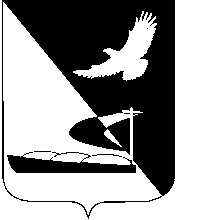 АДМИНИСТРАЦИЯ МУНИЦИПАЛЬНОГО ОБРАЗОВАНИЯ«АХТУБИНСКИЙ РАЙОН»ПОСТАНОВЛЕНИЕ 15.05.2017          						                           № 250Об отмене постановления администрации МО «Ахтубинский район» от 10.10.2012 № 1030	Рассмотрев протест межрайонной природоохранной прокуратуры на постановление администрации МО «Ахтубинский район» от 10.10.2012                № 1030 «Об утверждении Положения об организации утилизации и переработки бытовых и промышленных отходов на территории муниципального образования «Ахтубинский район», руководствуясь Федеральным законом от 06.10.2003 № 131-ФЗ «Об общих принципах организации местного самоуправления в Российской Федерации», Уставом МО «Ахтубинский район», администрация МО «Ахтубинский район»	ПОСТАНОВЛЯЕТ:Отменить постановление администрации МО «Ахтубинский район» от 10.10.2012 № 1030 «Об утверждении Положения об организации утилизации и переработки бытовых и промышленных отходов на территории муниципального образования «Ахтубинский район».Отделу информатизации и компьютерного обслуживания администрации МО «Ахтубинский район» (Короткий В.В.) обеспечить размещение настоящего постановления в сети Интернет на официальном сайте администрации МО «Ахтубинский район» в разделе «Документы» подразделе «Документы Администрации» подразделе «Официальные документы».Отделу контроля и обработки информации администрации               МО «Ахтубинский район» (Свиридова Л.В.) представить информацию в газету «Ахтубинская правда» о размещении настоящего постановления в сети Интернет на официальном сайте администрации МО «Ахтубинский район» в разделе «Документы» подразделе «Документы Администрации» подразделе «Официальные документы».Глава муниципального образования 				        В.А. Ведищев